  GOLDEN  EAGLE  CWC.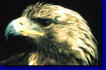 *Fiona & Ian Smith.*CWDC Qualified Teacher.01934 823080E-mail   fiona143s@sky.comMight Not Mean Much To You ( but it does to me )Choreographers   :  Fiona and Ian SmithPartner Dance      :  64 Counts starting in Sweetheart Position Gents on Left Ladies on RightMusic                   :  Does to Me by Luke Combs and Eric ChurchWritten for Alan and Sonia to teach in Cyprus March 2            Gents Steps                                                                     Ladies StepsROCK RECOVER SHUFFLE X 2 ( LADY STEP ½ SHUFFLE, ROCK RECOVER SHUFFLE 1/2 )1 -  8    Rock Forward on Left, recover on Right               Step forward on Right ½ turn Left on left              Shuffle Back LRL                                                 Shuffle forward RLR             Rock Back on Right, recover on Left                    Rock forward on Left recover on Right             Shuffle forward RLR                                             Shuffle ½ turn Left on LRL                       ( Drop ladies left hand on count 7 , return to Sweetheart on count 8 )              ¼ CLOSE SHUFFLE ¼, ROCK BACK RECOVER SHUFFLE FORWARD 9 – 16  !/4 turn Right on Left Close Right to Left              ¼ turn Left on Right, close Left to Right             Shuffle Back turning ¼ Right  LRL                       Shuffle Back turning ¼ turn Left RLR              Rock Back on Right Recover on Left                     Rock Back on Left recover on Right             Shuffle forward RLR                                              Shuffle forward LRL             ( Count 9 bring Right hands over ladies head, VW on shuffle Right hands on top face RLOD )      SIDE CLOSE SHUFFLE ( LADY FULL TURN) ROCK RECOVER SHUFFLE ( LADY ½ TURN )17 – 24  Left side close right, shuffle forward LRL            Full turn Right on RL Shuffle forward RLR              Rock forward on R, recover on L                          Step forward on Left pivot ½ turn right onto R              Shuffle Back on RLR                                             Shuffle forward on LRL              (Count 17 drop Ladies Left hand, Lady now on inside facing LOD Gents facing RLOD on outside )                BEHIND ¼ SHUFFLE ¼  ( LADY FULL TURN ) WALK WALK SHUFFLE25 – 32  Step L behind R, step R  turning ¼ Left                  Full turn Right on R L              Shuffle ¼ turn Left on LRL                                     Shuffle forward on RLR              Walk forward on R L Shuffle forward RLR            Walk forward L R Shuffle forward LRL              (Pick up Ladies Left hand on count 28 in VW Right hands on top Lady on outside Gent inside )        WALK WALK SHUFFLE X 2               ( LADY TURN RIGHT INTO WINDOWS )33 – 40    Walk forward Left Right Left shuffle                      ½ Turn Right on R L Shuffle back on RLR                Walk forward Right Left Right Shuffle                  Full turn Right on L R Shuffle Back on LRL                ( On ladies turns keep hold of both hands into Windows )ROCK RECOVER SHUFFLE X 2         ( LADY ROCK RECOVER SHUFFLE  ROCK SHUFFLE ½ )41 – 48    Rock forward on Left recover shuffle back            Rock Back on Right recover shuffle forward RLR                Rock Back on Right recover shuffle forward         Rock forward on Left recover shuffle ½ turn left                ( On count 45 drop Ladies left hand count 48 pick up in Sweetheart )STEP LOCK SHUFFLE X 249 – 56  Step forward Left, Lock Right behind Left                Step forward on Right, Lock Left behind Right              Left shuffle forward                                                    Right Shuffle forward              Step forward on Right Lock Left behind Right          Step forward on Left Lock Right behind left              Right Shuffle forward RLR                                         Left Shuffle forward LRL¼ TURN CROSS SHUFFLE, ROCK OUT RECOVER ¼ SHUFFLE57 – 64   Step forward Left ¼ turn Right                                   Step forward on Right ¼ turn Left               Cross left shuffle LRL                                                 Cross Right Shuffle RLR               Rock out Right recover turning ¼ Left on Left           Rock out Left, recover turning ¼ Right on R               Shuffle forward on RLR                                              Shuffle forward on LRLREADY TO START AGAIN  ENJOY